Постоянный комитет по патентному праву и смежным правамДвадцать седьмая сессияЖенева, 28 апреля - 2 мая 2014 г.ЦЕЛИ и принципы  в отношении ИСКЛЮЧЕНИй И ОГРАНИЧЕНИй ДЛЯ ОБРАЗОВАТЕЛЬНЫХ, УЧЕБНЫХ И НАУЧНО-ИССЛЕДОВАТЕЛЬСКИХ УЧРЕЖДЕНИЙПредставлено Соединенными Штатами АмерикиОБЩИЕ ПОЛОЖЕНИЯСистема авторского права в целом является двигателем научных исследований и публикаций.  Она играет крайне важную роль в разработке и распространении авторских произведений, используемых  сфере образования, и в поощрении образовательных, учебных и научно-исследовательских целей.  Надлежащий баланс прав и исключений и ограничений, соответствующий нормам международного права, поддерживает задачи и деятельность образовательных, учебных и научно-исследовательских учреждений. ПРИНЯТИЕ НАЦИОНАЛЬНЫХ ИСКЛЮЧЕНИЙ И ОГРАНИЧЕНИЙЦель:Стимулировать государства-члены к принятию в своем национальном законодательстве, сообразно своим международным обязательствам, исключений и ограничений, которые допускают определенные виды использования охраняемых авторским правом произведений в некоммерческих образовательных целях, одновременно с поддержанием баланса между правами авторов и интересами широкой публики, особенно в области образования, научных исследований и доступа к информации.Принципы:Исключения и ограничения в интересах образования и научных исследований поддерживают основные функции некоммерческих образовательных учреждений на всех уровнях путем облегчения доступа к знаниям и распространения знаний для целей преподавания и обучения.Исключения и ограничения в интересах образования и научных исследований также способствуют достижению целей общества, помогая индивидуумам развивать свой потенциал и принимать значимое участие в общественной жизни.Исключения и ограничения в интересах образования и научных исследований должны учитывать ценный вклад авторов и издателей в создание и распространение произведений, идущих на пользу работникам образования и общественности в целом, и согласовываться с международными обязательствами, включая трехступенчатую проверку.ПООЩРЕНИЕ ДОСТУПА К ОБРАЗОВАТЕЛЬНЫМ И НАУЧНО-ИССЛЕДОВАТЕЛЬСКИМ МАТЕРИАЛАМ ПУТЕМ СОДЕЙСТВИЯ РАЗВИТИЮ ЭНЕРГИЧНОГО КОММЕРЧЕСКОГО РЫНКА И ИСПОЛЬЗОВАНИЮ ИННОВАЦИОННЫХ МОДЕЛЕЙ ЛИЦЕНЗИРОВАНИЯ Цели:Поощрять доступ к образовательным и научно-исследовательским материалам путем поддержки коммерческого рынка этих ресурсов и использования инновационных моделей лицензирования в целях обеспечения максимального наличия высококачественных произведений, охраняемых авторским правом.. Стимулировать и поддерживать гибкие и добровольные модели лицензирования, которые позволяют владельцам авторского права и пользователям устанавливать обоюдно удовлетворяющие отношения, в том числе через посредство открытых лицензий,  микролицензирования, сублицензирования и других гибких механизмов лицензирования.Принципы:Энергичный коммерческий рынок в сочетании с использованием инновационных моделей лицензирования облегчает доступ к высококачественным образовательным и научно-исследовательским материалам, существенно увеличивая количество опубликованных произведений, имеющихся в распоряжении публики. Этот коммерческий рынок, особенно в сочетании с использованием инновационных моделей лицензирования, обслуживает весь спектр образовательных учреждений и  аудиторий, включая государственные и частные организации, а также учитывает самый разнообразный опыт – от начального образования в раннем возрасте до продвинутых программ университетского образования и программ обучения взрослых. Гибкие и добровольные модели лицензирования могут позволять и облегчать использование в целях образования произведений, охраняемых авторским правом, на которые не распространяются ограничения и исключения в национальном законодательстве, создавая возможности для представления материалов в распоряжение учащихся и преподавателей в различном виде и в целом диапазоне интероперабельных форматов, от печатных книг до цифровых текстов и мультимедийных произведений. Частный и государственный сектора могут также способствовать наличию образовательных материалов в онлайновом режиме, тем самым поощряя дальнейшее творчество, инновации и новые методы обучения для XXI века.  Доступу к образовательным материалам также содействуют дальнейшие усилия по стимулированию создания и распространения образовательных и академических произведений. ПОДДЕРЖКА ИСКЛЮЧЕНИЙ И ОГРАНИЧЕНИЙ ДЛЯ ИСПОЛЬЗОВАНИЯ В ПРЕОБРАЗУЮЩЕЙСЯ С ТОЧКИ ЗРЕНИЯ ТЕХНОЛОГИИ УЧЕБНОЙ СРЕДЕ  Цель:Поддерживать, сообразно с международными обязательствами, исключения и ограничения, которые признают важность авторского права и в то же время продолжают поощрять и дозволять определенные виды использования в преобразующейся с точки зрения технологии учебной среде.Принципы:Исключения и ограничения, которые поддерживают преобразующиеся с точки зрения технологии различные виды учебной среды, такие как онлайновое и смешанное обучение, являются важным средством, позволяющим идти в ногу с новыми технологиями и методами обучения, и могут активизировать и стимулировать более широкое распространение инструментов обучения.  Конкретные исключения и ограничения, разрешающие некоммерческое использование разумных и ограниченных частей произведений в связи с некоторыми онлайновыми и другими пользующимися технологической поддержкой подходами к обучению, могут создавать возможности для широкого диапазона учащихся, лишенных физического доступа к образовательным заведениям.  ДРУГИЕ ОБЩИЕ ПРИНЦИПЫДругие исключения и ограничения, не относящиеся к образовательному контексту, могут также играть важную роль в предоставлении определенным образовательным, учебным и научно-исследовательским учреждениям возможности выполнять свою функцию общественного служения.  Государства-члены должны, следуя своим международным обязательствам, признать соответствующие ограничения в отношении определенных видов денежного ущерба, применимого к некоммерческим образовательным, учебным и научно-исследовательским учреждениям, а также их служащим и агентам, когда они доказывают, что они действовали добросовестно, полагая или имея разумные основания полагать, что их действия соответствуют законодательству об авторском праве.Правообладатели играют важнейшую роль в обеспечении устойчивого доступа к охраняемым авторским правом произведениям в развитых и развивающихся  странах.  Поскольку быстрые изменения в техической сфере требуют гибких решений, государствам-членам следует поощрять принятие совместных и новаторских решений всеми заинтересованными сторонами.Образовательные, учебные и научно-исследовательские учреждения должны иметь надлежащие гарантии, обеспечивающие ответственное и законное применение исключений и ограничений, благоприятствующих таким учреждениям. [Конец документа]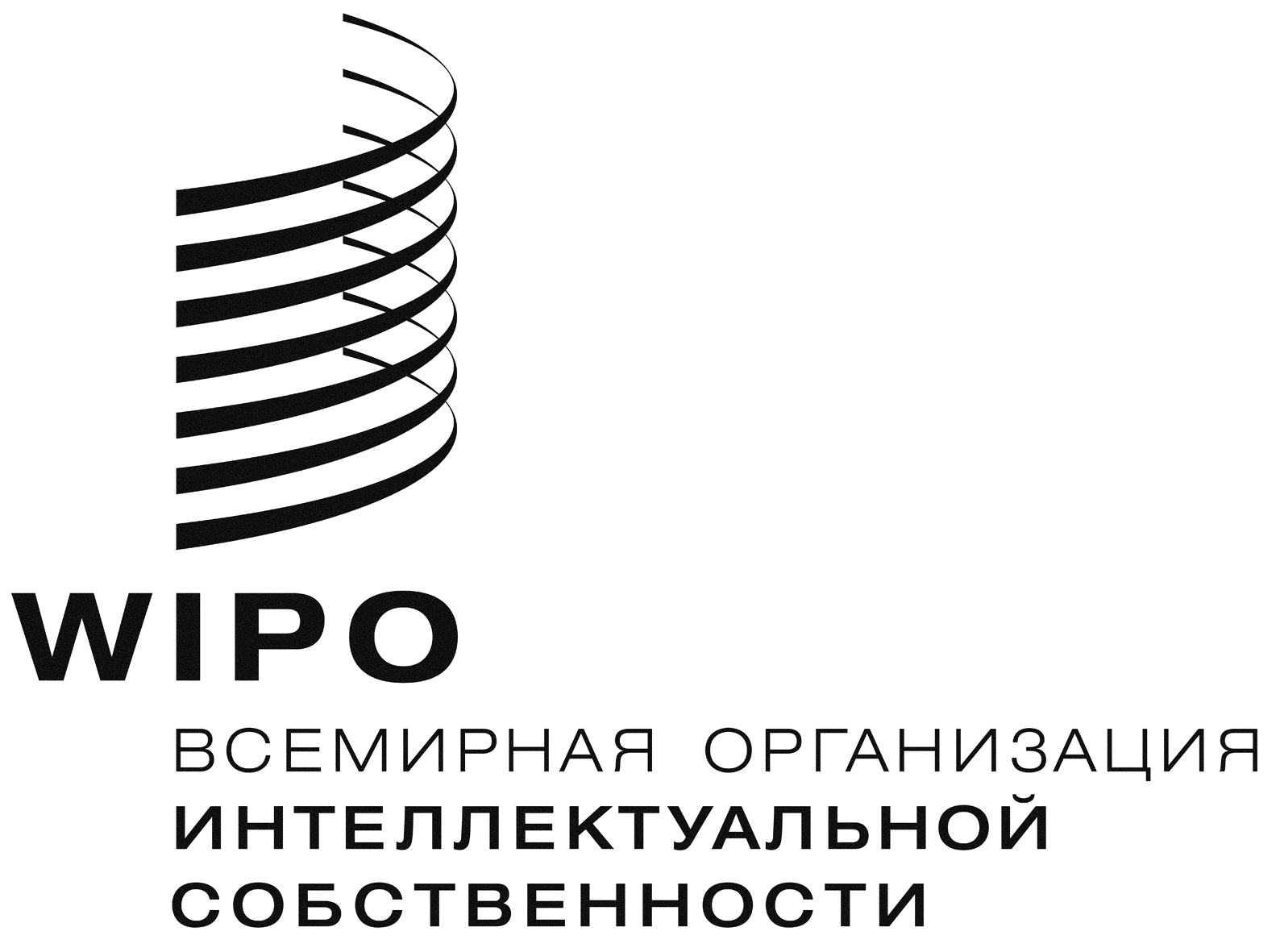 RSCCR/27/8    SCCR/27/8    SCCR/27/8    оригинал:  английскийоригинал:  английскийоригинал:  английскийдата:  26 мая 2014 г.дата:  26 мая 2014 г.дата:  26 мая 2014 г.